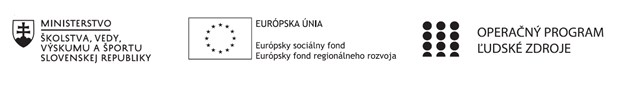 Správa o činnosti pedagogického klubu Príloha:Prezenčná listina zo stretnutia pedagogického klubuPokyny k vyplneniu Správy o činnosti pedagogického klubu:Prijímateľ vypracuje správu ku každému stretnutiu pedagogického klubu samostatne. Prílohou správy je prezenčná listina účastníkov stretnutia pedagogického klubu. V riadku Prioritná os – VzdelávanieV riadku špecifický cieľ – uvedie sa v zmysle zmluvy o poskytnutí nenávratného finančného príspevku (ďalej len "zmluva o NFP")V riadku Prijímateľ -  uvedie sa názov prijímateľa podľa zmluvy o poskytnutí nenávratného finančného príspevku V riadku Názov projektu -  uvedie sa úplný názov projektu podľa zmluvy NFP, nepoužíva sa skrátený názov projektu V riadku Kód projektu ITMS2014+ - uvedie sa kód projektu podľa zmluvy NFPV riadku Názov pedagogického klubu (ďalej aj „klub“) – uvedie sa  názov klubu V riadku Dátum stretnutia/zasadnutia klubu -  uvedie sa aktuálny dátum stretnutia daného klubu učiteľov, ktorý je totožný s dátumom na prezenčnej listineV riadku Miesto stretnutia  pedagogického klubu -uvedie sa miesto stretnutia daného klubu učiteľov, ktorý je totožný s miestom konania na prezenčnej listineV riadku Meno koordinátora pedagogického klubu – uvedie sa celé meno a priezvisko koordinátora klubuV riadku Odkaz na webové sídlo zverejnenej správy – uvedie sa odkaz / link na webovú stránku, kde je správa zverejnenáV riadku  Manažérske zhrnutie – uvedú sa kľúčové slová a stručné zhrnutie stretnutia klubuV riadku Hlavné body, témy stretnutia, zhrnutie priebehu stretnutia -  uvedú sa v bodoch hlavné témy, ktoré boli predmetom stretnutia. Zároveň sa stručne a výstižne popíše priebeh stretnutia klubuV riadku Závery o odporúčania –  uvedú sa závery a odporúčania k témam, ktoré boli predmetom stretnutia V riadku Vypracoval – uvedie sa celé meno a priezvisko osoby, ktorá správu o činnosti vypracovala  V riadku Dátum – uvedie sa dátum vypracovania správy o činnostiV riadku Podpis – osoba, ktorá správu o činnosti vypracovala sa vlastnoručne   podpíšeV riadku Schválil - uvedie sa celé meno a priezvisko osoby, ktorá správu schválila (koordinátor klubu/vedúci klubu učiteľov) V riadku Dátum – uvedie sa dátum schválenia správy o činnostiV riadku Podpis – osoba, ktorá správu o činnosti schválila sa vlastnoručne podpíše.Príloha správy o činnosti pedagogického klubu              PREZENČNÁ LISTINAMiesto konania stretnutia: Základná škola A. Sládkoviča, Sliač, Pionierska 9, 96231Dátum konania stretnutia: 12.03.2020Trvanie stretnutia: od 13:00 hod	do 16:00 hod	Zoznam účastníkov/členov pedagogického klubu:Meno prizvaných odborníkov/iných účastníkov, ktorí nie sú členmi pedagogického klubu  a podpis/y:Prioritná osVzdelávanieŠpecifický cieľ1.1.1 Zvýšiť inkluzívnosť a rovnaký prístup ku kvalitnému vzdelávaniu a zlepšiť výsledky a kompetencie detí a žiakovPrijímateľZákladná škola A. Sládkoviča, Sliač, Pionierska 9, 96231Názov projektuZvýšenie kvality vzdelávania na Základnej škole A. Sládkoviča SliačKód projektu  ITMS2014+312011S553Názov pedagogického klubu Pedagogický klub - rozvoja čitateľskej gramotnosti u detí so ŠVVPDátum stretnutia  pedagogického klubu12.03.2020Miesto stretnutia  pedagogického klubuZákladná škola A. Sládkoviča, Sliač, Pionierska 9, 96231Meno koordinátora pedagogického klubuIng. Lucia HöherováOdkaz na webové sídlo zverejnenej správy....................Manažérske zhrnutie:Špecifická porucha  pravopisu - dysortografia.Námety, metódy, postupy, využívané pri práci so žiakmi s dysortografiou.Manažérske zhrnutie:Špecifická porucha  pravopisu - dysortografia.Námety, metódy, postupy, využívané pri práci so žiakmi s dysortografiou. Hlavné body, témy stretnutia, zhrnutie priebehu stretnutia:Témou štrnásteho stretnutia „Pedagogického klubu rozvoja čitateľskej gramotnosti u detí so ŠVVP“  bolo podrobné oboznámenie sa členov klubu s diagnózou „Špecifická porucha pravopisu  - dysortografia“. Priebeh stretnutia bol podľa plánu PK ŠVVP nasledovný:Prednáška na tému - Dysortografia -  pripravená vedúcou a koordinátorkou PK.Oboznámenie sa s vhodnými námetmi, metódami a postupmi, ktoré je vhodné využívať pri práci so žiakmi s dysortografiou.Diskusia a výmena skúseností.Stretnutie sme začali pripravenou prednáškou na tému dysortografia, ktorá sa obsahovo opierala o nasledovnú odbornú metodiku. https://www.komposyt.sk/pre-odbornikov/ziak-so-svvp/preview-file/dysortografia-955.pdfPrešli sme si základnú charakteristiku, definície a v rámci kapitoly moderné trendy v ponímaní dysortografie, výskum dysortografie, mechanizmy dysortografie, dôležitosť fonologických, rečových, jazykových schopností a pamäti.Rozobrali sme cieľ v terapii dysortografie - stratégie učenia - ako pomôcť dieťaťu so spôsobom AKO SA UČIŤ, t. j. s osvojením aktívneho spôsobu učenia ako rôzneho učiva, tak i gramatiky. V ďalšej časti, sme sa venovali hlavným prejavom dysortografie v škole, ktorými sú najmä:Nerozlišovanie krátkych a dlhých samohlások, nedodržiavanie diakritiky.Nerozlišovanie slabík dy-di, ty-ti, ny-ni, ly-li.Nerozlišovanie sykaviek (c, s, z, dz, č, š, ž, dž).Zámena písmen.Vynechávanie, pridávanie, prehadzovanie písmen, slabík.Nedodržiavanie hraníc slov vo vete.Následne sme sa zaoberali problematikou vývinu ortografických schopností detí, diagnostikovaním dysortografie a prešli sme si spracovaný „Orientačný pozorovací hárok“.Potom sme sa, opierajúc o odbornú metodiku, podrobnejšie venovali oblasti práce s deťmi s dysortografiou, pričom v rámci tejto časti stretnutia bola zaradená diskusia, týkajúca sa jednotlivých žiakov s dysortografiou na našej škole.V poslednej časti stretnutia sme sa oboznámili so zaujímavým materiálom vydaným Metodicko-pedagogickým centrom, Bratislava, ktorého autorkou je Mgr. Martina Pavlendová - „Inovatívne formy a metódy práce so žiakmi s vývinovými poruchami učenia na 2. stupni ZŠ“ - Osvedčená pedagogická skúsenosť edukačnej praxe (odkaz v záveroch a odporúčaniach). Pričom sme informačne prešli kapitolu dva a bližšie sme sa venovali kapitole 3., a teda námetom z praxe.   Hlavné body, témy stretnutia, zhrnutie priebehu stretnutia:Témou štrnásteho stretnutia „Pedagogického klubu rozvoja čitateľskej gramotnosti u detí so ŠVVP“  bolo podrobné oboznámenie sa členov klubu s diagnózou „Špecifická porucha pravopisu  - dysortografia“. Priebeh stretnutia bol podľa plánu PK ŠVVP nasledovný:Prednáška na tému - Dysortografia -  pripravená vedúcou a koordinátorkou PK.Oboznámenie sa s vhodnými námetmi, metódami a postupmi, ktoré je vhodné využívať pri práci so žiakmi s dysortografiou.Diskusia a výmena skúseností.Stretnutie sme začali pripravenou prednáškou na tému dysortografia, ktorá sa obsahovo opierala o nasledovnú odbornú metodiku. https://www.komposyt.sk/pre-odbornikov/ziak-so-svvp/preview-file/dysortografia-955.pdfPrešli sme si základnú charakteristiku, definície a v rámci kapitoly moderné trendy v ponímaní dysortografie, výskum dysortografie, mechanizmy dysortografie, dôležitosť fonologických, rečových, jazykových schopností a pamäti.Rozobrali sme cieľ v terapii dysortografie - stratégie učenia - ako pomôcť dieťaťu so spôsobom AKO SA UČIŤ, t. j. s osvojením aktívneho spôsobu učenia ako rôzneho učiva, tak i gramatiky. V ďalšej časti, sme sa venovali hlavným prejavom dysortografie v škole, ktorými sú najmä:Nerozlišovanie krátkych a dlhých samohlások, nedodržiavanie diakritiky.Nerozlišovanie slabík dy-di, ty-ti, ny-ni, ly-li.Nerozlišovanie sykaviek (c, s, z, dz, č, š, ž, dž).Zámena písmen.Vynechávanie, pridávanie, prehadzovanie písmen, slabík.Nedodržiavanie hraníc slov vo vete.Následne sme sa zaoberali problematikou vývinu ortografických schopností detí, diagnostikovaním dysortografie a prešli sme si spracovaný „Orientačný pozorovací hárok“.Potom sme sa, opierajúc o odbornú metodiku, podrobnejšie venovali oblasti práce s deťmi s dysortografiou, pričom v rámci tejto časti stretnutia bola zaradená diskusia, týkajúca sa jednotlivých žiakov s dysortografiou na našej škole.V poslednej časti stretnutia sme sa oboznámili so zaujímavým materiálom vydaným Metodicko-pedagogickým centrom, Bratislava, ktorého autorkou je Mgr. Martina Pavlendová - „Inovatívne formy a metódy práce so žiakmi s vývinovými poruchami učenia na 2. stupni ZŠ“ - Osvedčená pedagogická skúsenosť edukačnej praxe (odkaz v záveroch a odporúčaniach). Pričom sme informačne prešli kapitolu dva a bližšie sme sa venovali kapitole 3., a teda námetom z praxe.  Závery a odporúčania:Informácie zo stretnutia, nadobudnuté teoretické poznatky, dopĺňané praktickými príkladmi, odporúčame členom klubu využívať v rámci svojej pedagogickej praxe.K problematike špecifickej poruchy pravopisu - dysortografie dávame do pedagogickej pozornosti nasledovné www odkazy: https://www.komposyt.sk/pre-odbornikov/ziak-so-svvp/preview-file/dysortografia-955.pdfhttps://www.upjs.sk/public/media/15903/Skokanova_Stramova.pdfhttp://www.scsphrhov.sk/scspp/doc/vzdel_prg/ivp_dysortografia.pdfhttp://www.centrumbasic.sk/poruchy-ucenia/problemy-s-pravopisom-dysortografia/?Ďalej dávame do pozornosti nasledovné užitočné www odkazy:https://mpc-edu.sk/sites/default/files/projekty/vystup/10_ops_pavlendova_martina_-_inovativne_formy_a_metody_prace_so_ziakmi_s_vyvinovymi_poruchami_ucenia.pdfZávery a odporúčania:Informácie zo stretnutia, nadobudnuté teoretické poznatky, dopĺňané praktickými príkladmi, odporúčame členom klubu využívať v rámci svojej pedagogickej praxe.K problematike špecifickej poruchy pravopisu - dysortografie dávame do pedagogickej pozornosti nasledovné www odkazy: https://www.komposyt.sk/pre-odbornikov/ziak-so-svvp/preview-file/dysortografia-955.pdfhttps://www.upjs.sk/public/media/15903/Skokanova_Stramova.pdfhttp://www.scsphrhov.sk/scspp/doc/vzdel_prg/ivp_dysortografia.pdfhttp://www.centrumbasic.sk/poruchy-ucenia/problemy-s-pravopisom-dysortografia/?Ďalej dávame do pozornosti nasledovné užitočné www odkazy:https://mpc-edu.sk/sites/default/files/projekty/vystup/10_ops_pavlendova_martina_-_inovativne_formy_a_metody_prace_so_ziakmi_s_vyvinovymi_poruchami_ucenia.pdfVypracoval (meno, priezvisko)Ing. Lucia HöherováDátum12.03.2020PodpisSchválil (meno, priezvisko)Mgr. Darina HöherováDátum12.03.2020PodpisPrioritná os:VzdelávanieŠpecifický cieľ:1.1.1 Zvýšiť inkluzívnosť a rovnaký prístup ku kvalitnému vzdelávaniu a zlepšiť výsledky a kompetencie detí a žiakovPrijímateľ:Základná škola A. Sládkoviča, Sliač, Pionierska 9, 96231Názov projektu:Zvýšenie kvality vzdelávania na Základnej škole A. Sládkoviča SliačKód ITMS projektu:312011S553Názov pedagogického klubu:Pedagogický klub - rozvoja čitateľskej gramotnosti u detí so ŠVVPč.Meno a priezviskoPodpisInštitúcia1.Ing. Lucia HöherováZákladná škola A. Sládkoviča, Sliač, Pionierska 9, 962312.Mgr. Eva LicháZákladná škola A. Sládkoviča, Sliač, Pionierska 9, 962313.Mgr. Dana BrestovanskáZákladná škola A. Sládkoviča, Sliač, Pionierska 9, 962314.Mgr. Renata MartinskáZákladná škola A. Sládkoviča, Sliač, Pionierska 9, 962315.Mgr. Alexandra MihálováZákladná škola A. Sládkoviča, Sliač, Pionierska 9, 962316.Mgr. Ingrid MajerskáZákladná škola A. Sládkoviča, Sliač, Pionierska 9, 962317.Mgr. Darina HöherováZákladná škola A. Sládkoviča, Sliač, Pionierska 9, 962318.Mgr. Mariana SlávikováZákladná škola A. Sládkoviča, Sliač, Pionierska 9, 96231č.Meno a priezviskoPodpisInštitúcia